Brackenwood Junior School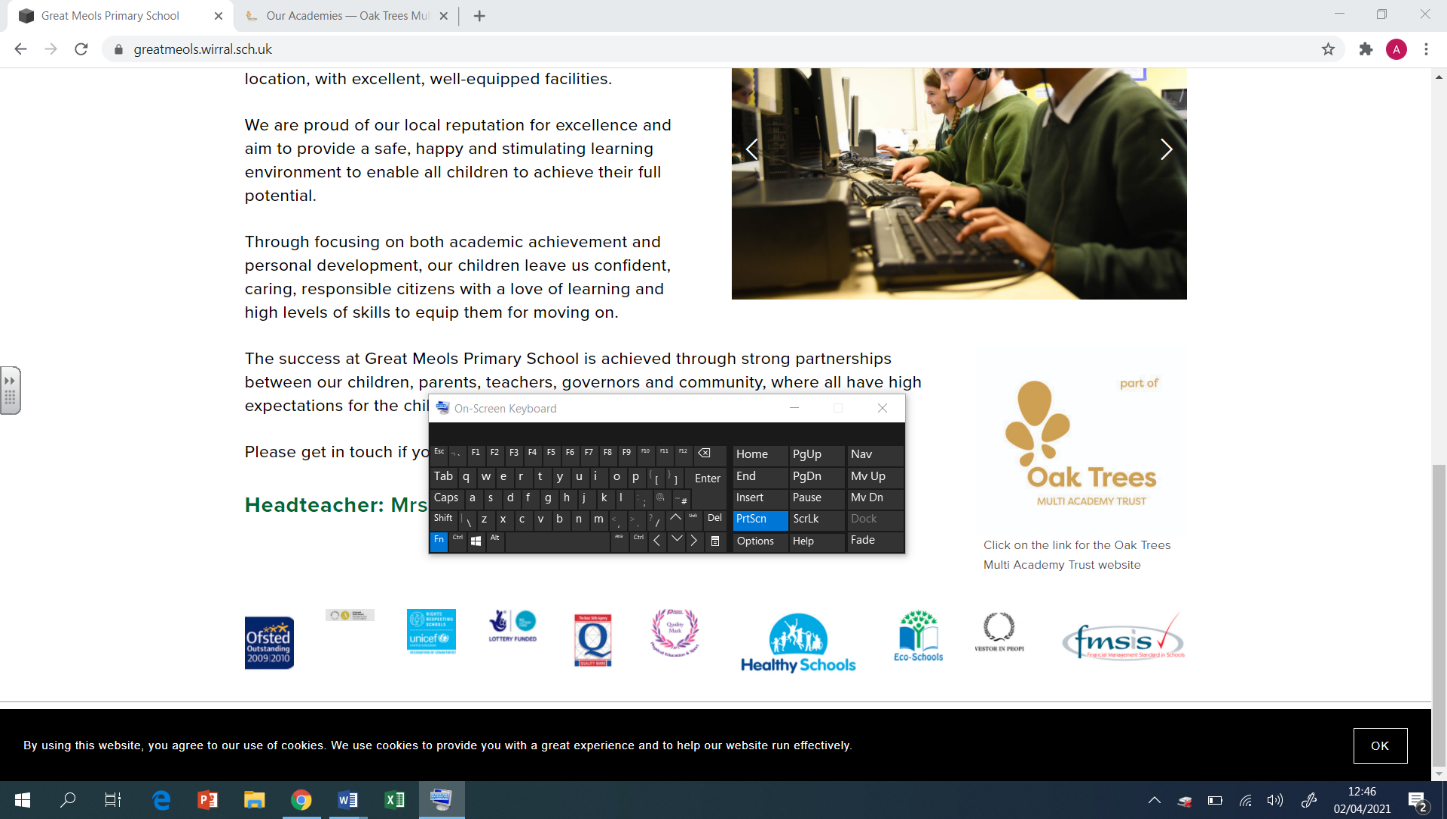 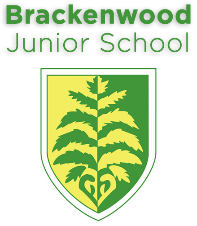 Long Term Plan 23/24 Y3Autumn Spring  SummerSCIENCEForcesRocksSCIENCEPlantsSCIENCELight Animals including humans  HISTORYStone Age, Bronze Age, Iron AgeHISTORYRomansHISTORYAncient EgyptiansGEOGRAPHYGeographical Regions of the UKGEOGRAPHYDesertsGEOGRAPHYWhere does our food come from? ARTLight and ShadeARTGeorgia O’KeeffeARTFriedensreich HundertwasserDTMoney pouchDTPhoto framesDTLocally sourced crumble/sandwichCOMPUTING Connecting ComputersDesktop PublishingCOMPUTING Branching DatabasesStop Frame AnimationCOMPUTING Sequencing Sounds Events and ActionsMUSICThe GlockenspielChristmas MUSICPhilharmonic musical unitMUSICEdsential First Access MusicPETag Rugby BasketballCross Country (athletics)Gymnastics – level and travel  PEGolfDodgeballDance (Salsa) TennisPESwimmingSports Day FootballCricketREHinduism – Diwali  RESikhismEaster RECharities Special PeoplePSHEBeing Me in My World Celebrating DifferencePSHEDreams and GoalsHealthy MePSHERelationshipsChanging MeMFLName GreetingsNumbersMFLMonthsDaysBirthdaysMFLWhere do you live?CountriesColours